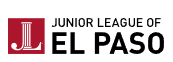 What Should I Expect as a Member of the Upcoming Provisional Class?What is a Provisional?A Provisional is the initial status of membership available to women at least twenty-two (22) years of age by September 1st of the year she is planning to join. Provisional members must satisfy all requirements for admission to Active membership. What are the Requirements I Need to Satisfy?Meeting RequirementsAttend five (5) Provisional Council Trainings per the Course CalendarNo absences allowed at any of these important trainingsAttend five (5) General Membership Meetings per the JLEP CalendarAttend one (1) Leadership Meeting per the JLEP CalendarAttend three (3) out of the six (6) Interactive Field Trips as scheduled by the Provisional CommitteeAttend the Provisional Project MeetingAttend any Provisional Committee Break-Out SessionsService RequirementsParticipate in the Provisional ProjectComplete “A Christmas Fair” ShiftsThe total number of hours are determined annually; traditionally it is three (3) four-hour shiftsFee RequirementsProvisional Course			$100.00 (due by April 30, 2024)One-time non-refundable fee for trainingMay Installation Meal			$40.00 (due by April 24, 2024)Determined annuallyAnnual Dues				$128.00 (due by April 30, 2024)Meal Assessment			$120.00 (due by April 30, 2024)Permanent Headquarters Fee	$100.00 (due by September 1, 2024)One-time fee prior to Active membership“A Christmas Fair”			$40.00 (due by November 1, 2024)Mercado Del Sol			$16.00 (due by November 15, 2024)What Else do I Need to Know?What is the attire for Junior League meetings?  Business casual is the norm; however, you will see more relaxed styles. Be comfortable, but please be respectful.When do I get my login? You will receive it during the summer of the year you join as a Provisional. You are expected to log in during this time to attend field trips. If you did not receive it or sign in, please contact Headquarters at (915) 584-3511 Monday through Friday 10am to 4:30pm MT.How many Provisionals are there?  About 50 per class.If I have questions, who should I direct them to? provisionals@jlep.org